Информационный отчет о проведении единого открытого урока «Достижения Республики», посвященного 30-летию Независимости КазахстанаИнформационный отчет о проведении единого классного часа «Достижения Республики», посвященного 30-летию Независимости Казахстана,по КГУ «Юбилейной средней школы»    Согласно информационному письму т РОО, 28  сентября 2021года, среди учащихся 2-11 классов, был проведен единый классный час «Достижения Республики», посвященного 30- летию Независимости Казахстана.Цель урока: Формирование патриота и гражданина с рациональным и эмоциональным отношением к родине, потребностью к усвоению и соблюдению законов государства и общества, противостоящего политической, правовой и антикоррупционной беззаконности, готового противостоять проявлениям жестокости и насилию в детской и молодежной среде.Задачи урока:           - развивать гражданские и патриотические чувства подростков;          - воспитывать уважительное отношение к символам своей страны, к её истории, традициям, своим согражданам.В ходе урока ребята узнали, что анализируя итоги 30 лет Независимости, мы видим, что Республике Казахстан удалось создать собственную уникальную модель независимой национальной государственности. Основополагающими ценностями данной модели являются патриотизм, аутентичность этнокультурных кодов и традиций, межэтнический и межконфессиональный мир и согласие, национальное единство, объединенные вокруг национальной идеи «Мәңгілік Ел».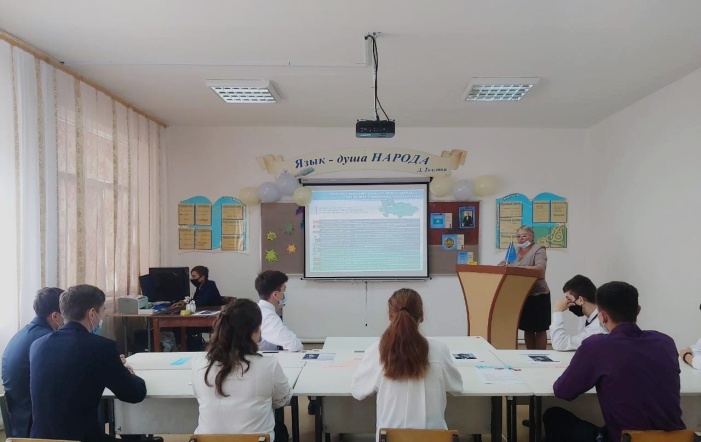 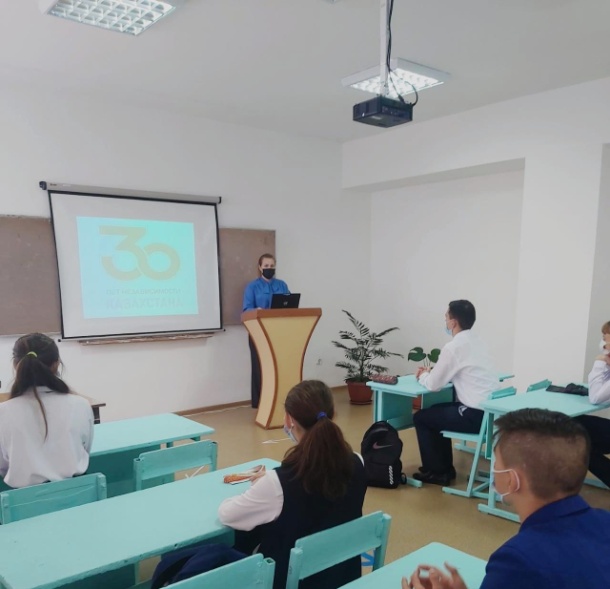 